CONSILIUL JUDETEAN BRAILAAGENDA VICEPRESEDINTE, DOBRE IONUT CIPRIAN2021IUNIE   2021-4 iunie – vizita club Martial Budo Brăila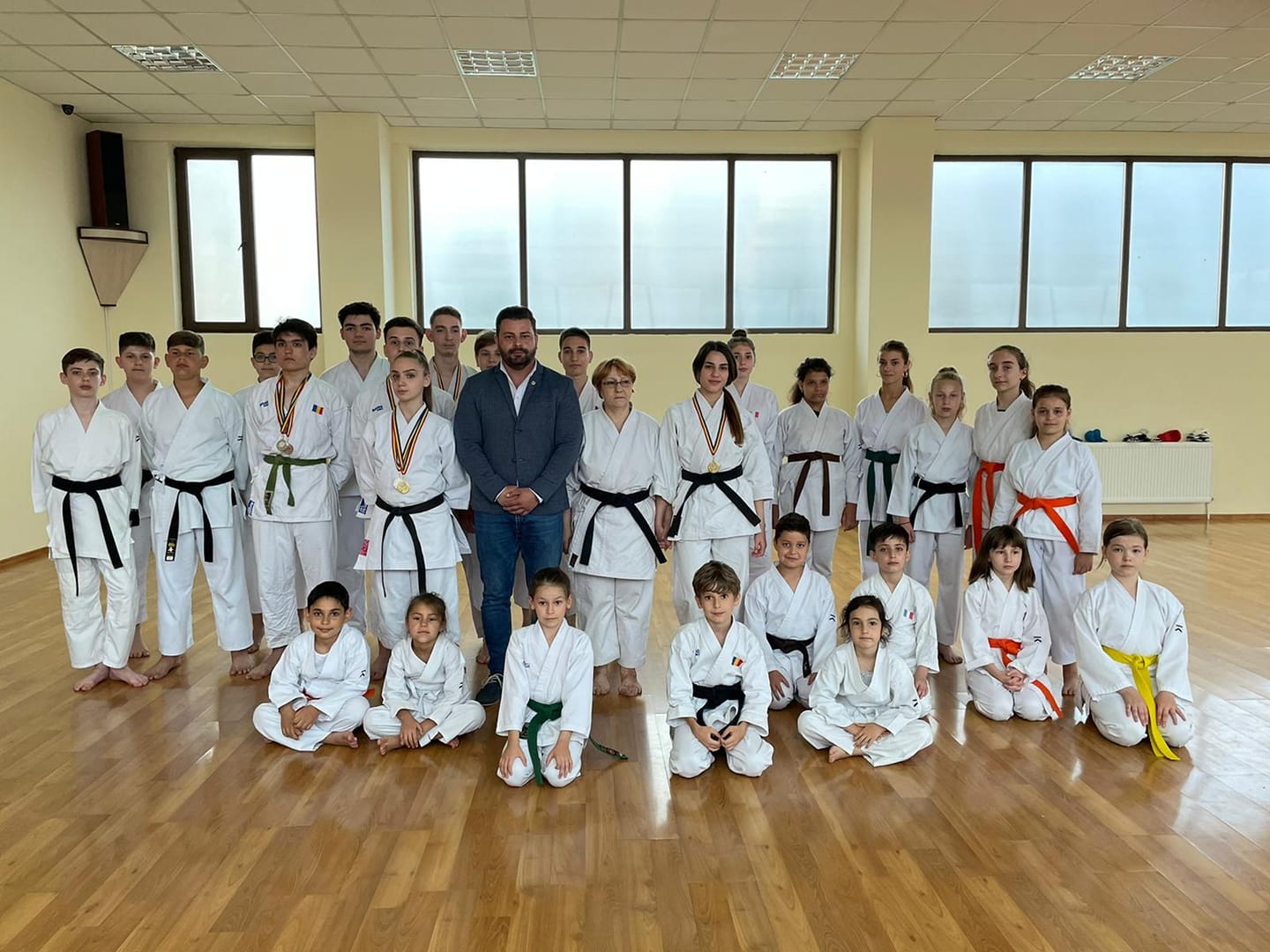 4 iunie - spectacolul "Călător prin viață. În memoriam Maria Tănase" - spectacol susținut de Wanessa Radu și Cornel Cristei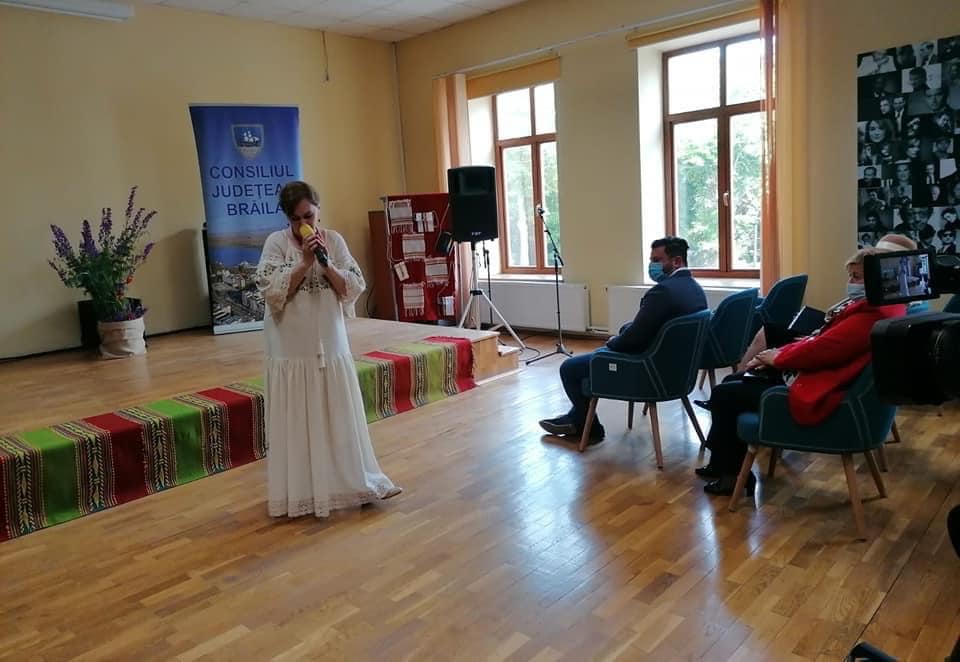 10 iunie - celebrarea alaturi de cetatenii comunei Viziru, Inaltarea Domnului si  comemorarea eroilor neamului, de Ziua Eroilor, o sărbătoare națională dedicată celor care s-au jertfit pentru obținerea independenței și apărarea patriei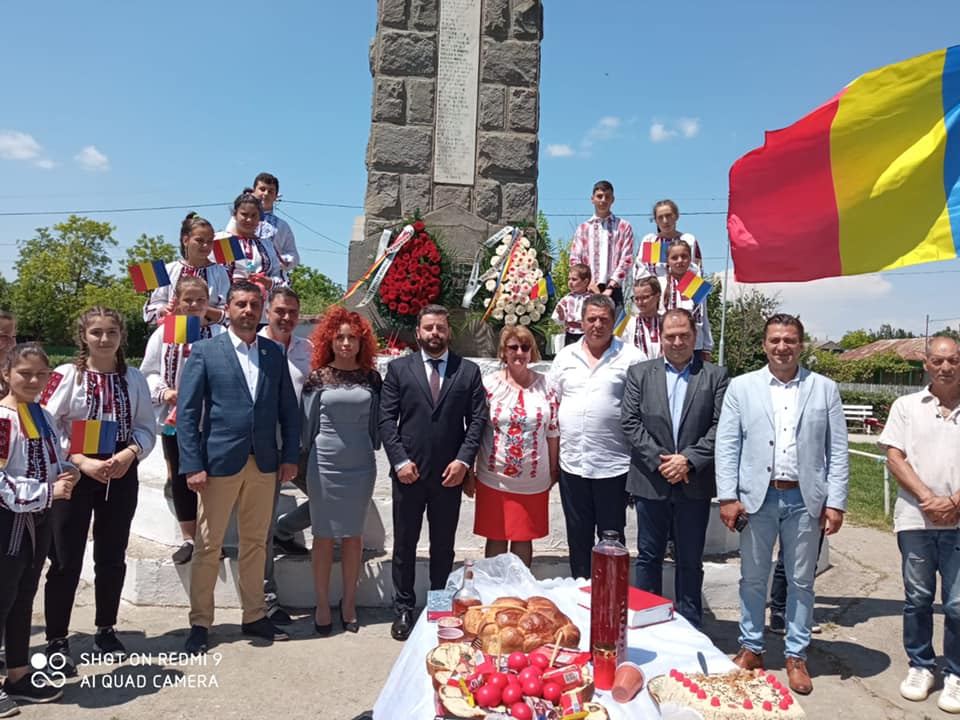 12 iunie 2021, Noaptea Muzeelor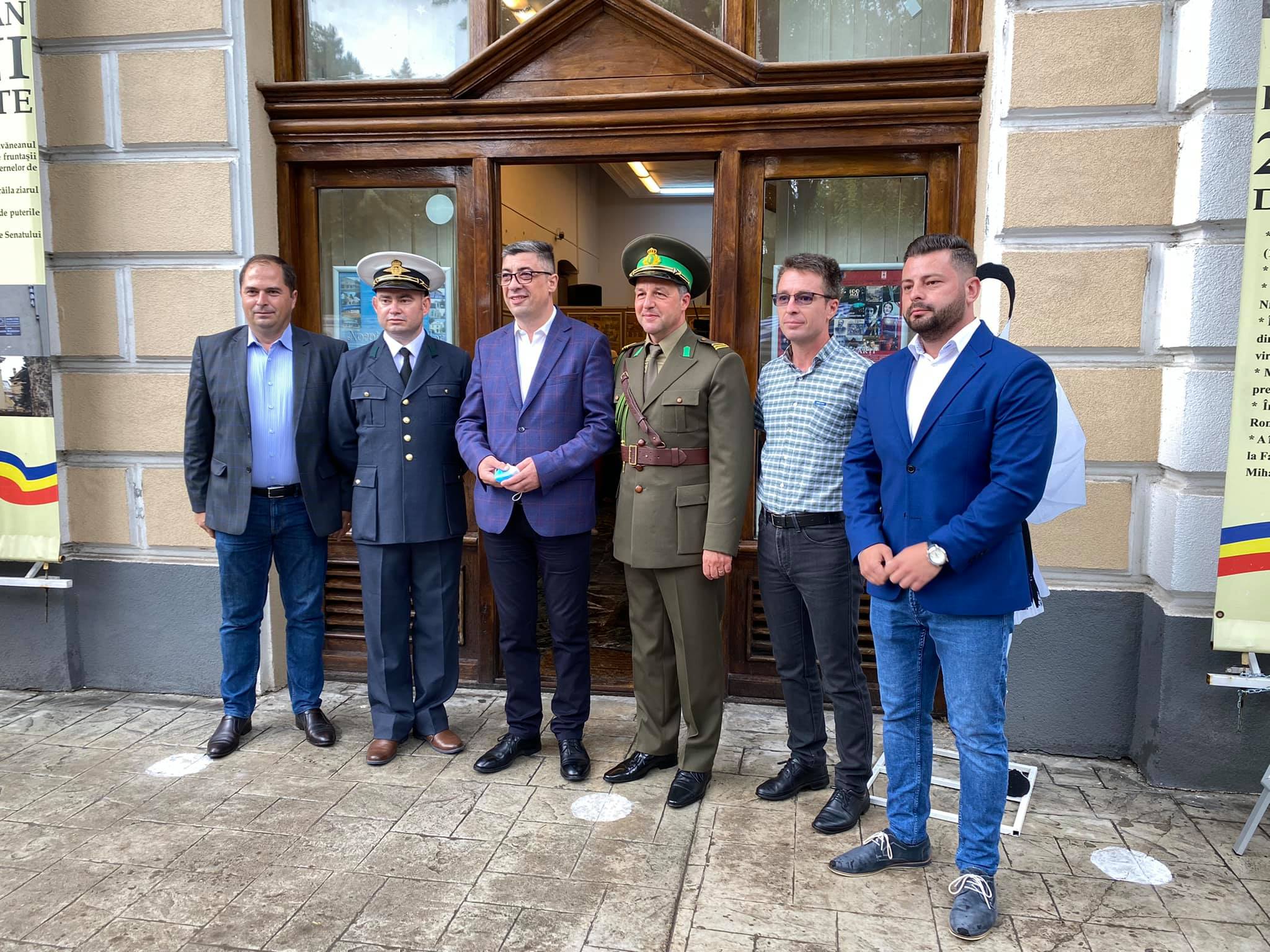 Iunie - Acord de colaborare între Muzeul Brăilei "Carol I" şi Universitatea "Danubius"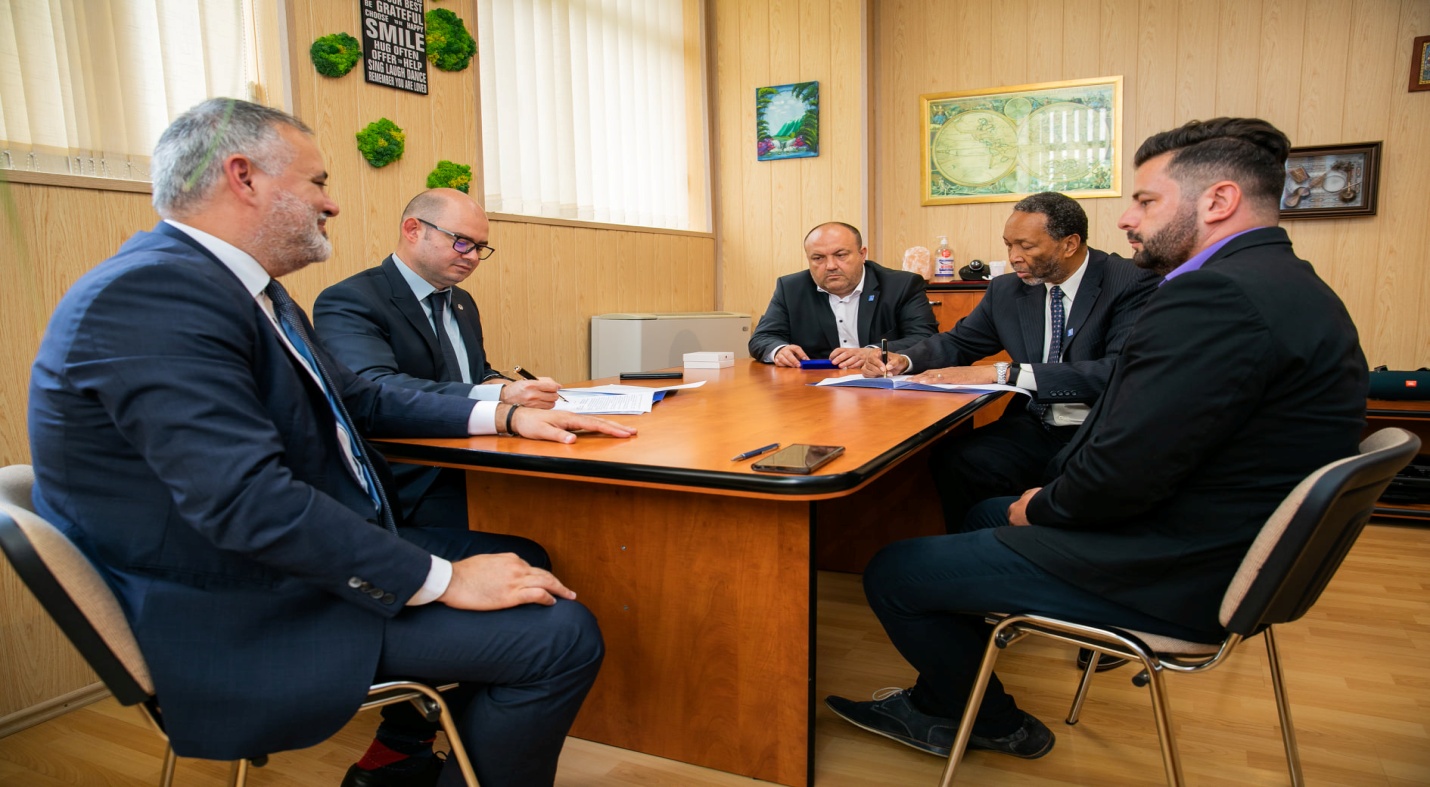 18 iunie - Muzeul Brailei "Carol I" - concursul de robotica Velocity for our Comunity. Scopul proiectul „Velocity for our Community” este de a completa educația școlară în domeniile STEM (robotică) și soft skills (prezentări, lucrul în echipă) pentru elevii din cateva scoli brailene.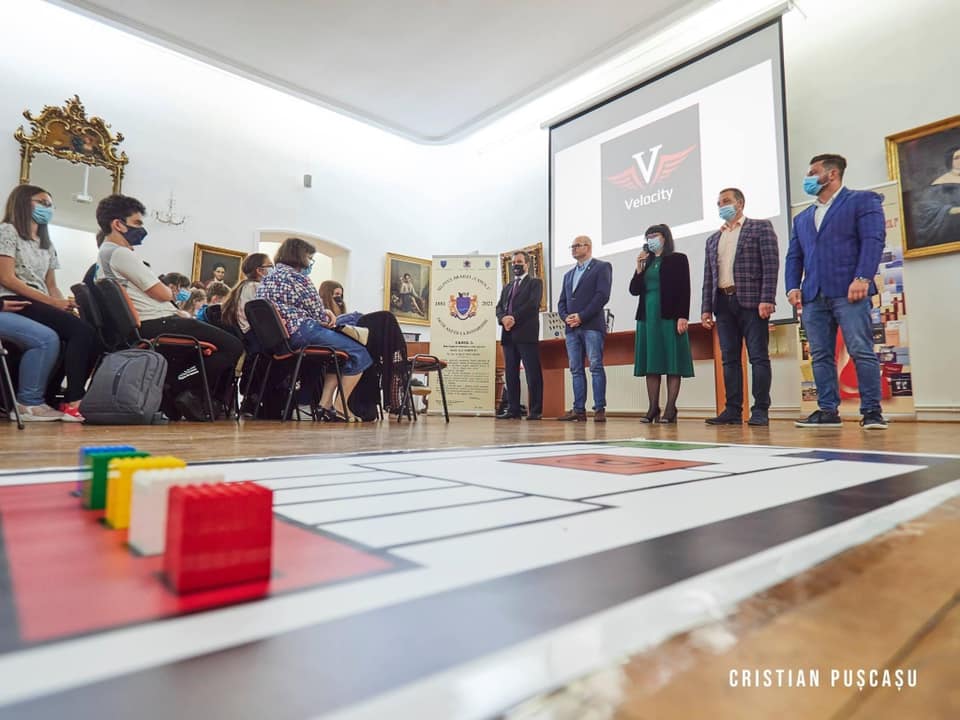 26 iunie - Ziua Drapelului National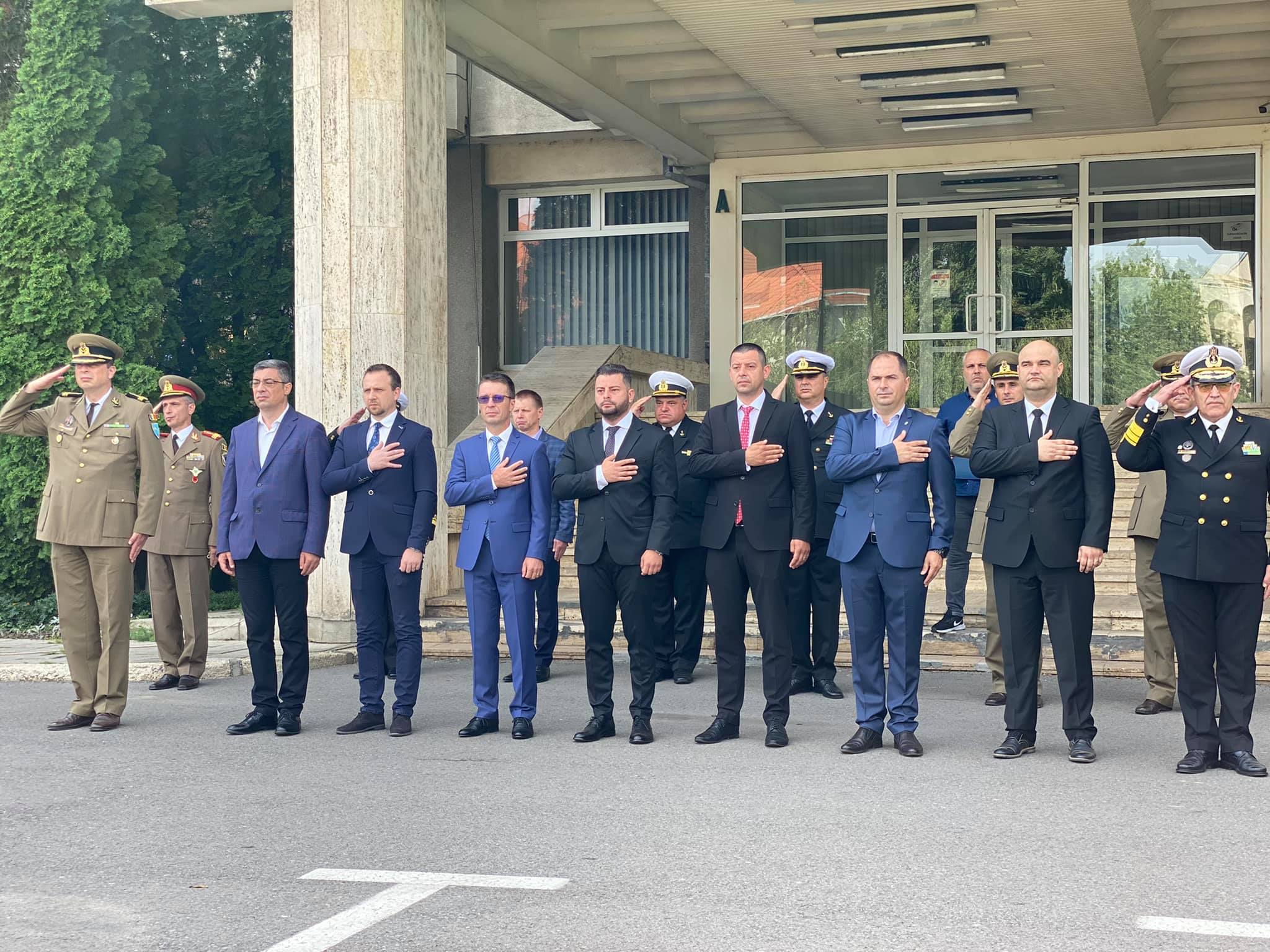 29 iunie - sedinta de analiza a modului in care a fost asigurata protectia unitatilor de invatamant, la nivelul judetului Braila, in anul scolar 2020-2021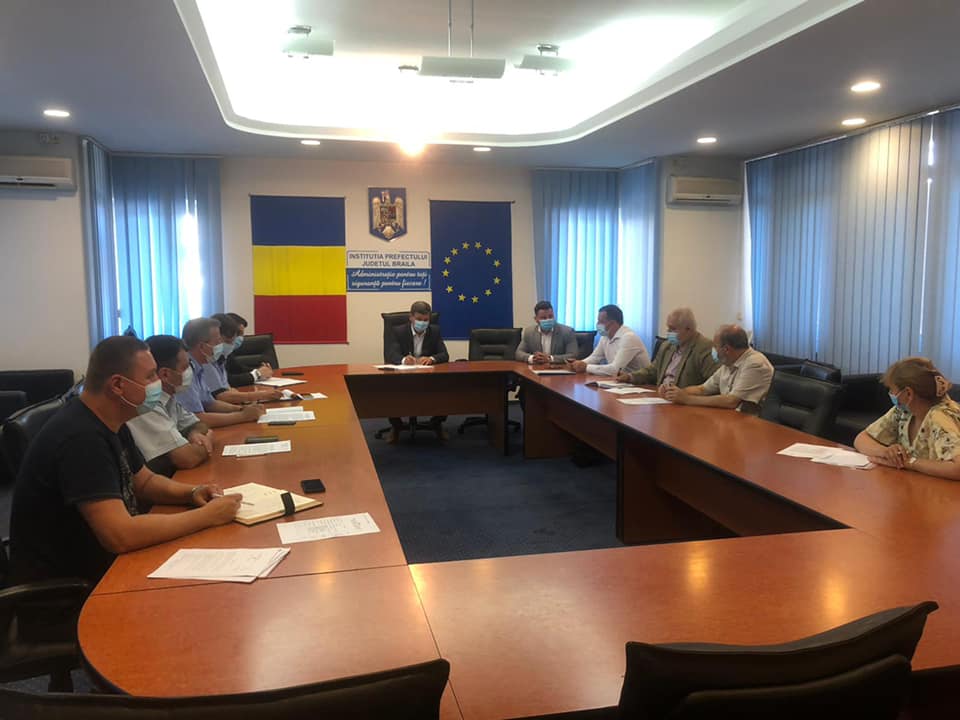 29 iunie - BRĂILA, UN DAR AL DUNĂRII – CONFERINȚĂ dedicată ZILEI EUROPENE A DUNĂRII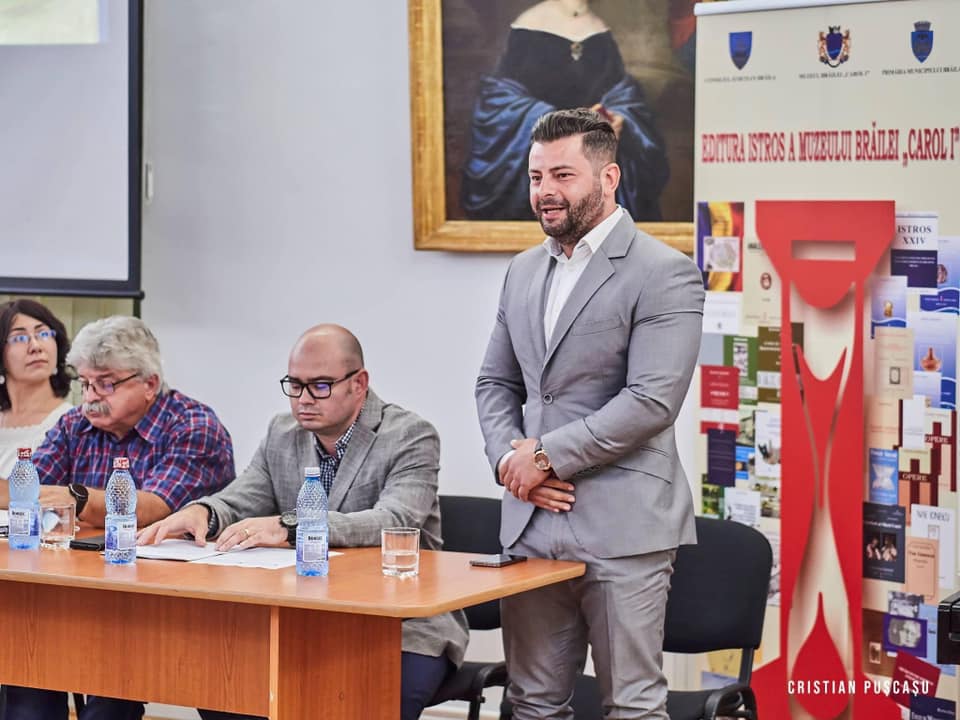 30 iunie - sedinta ordinara a Consiliului Judetean Braila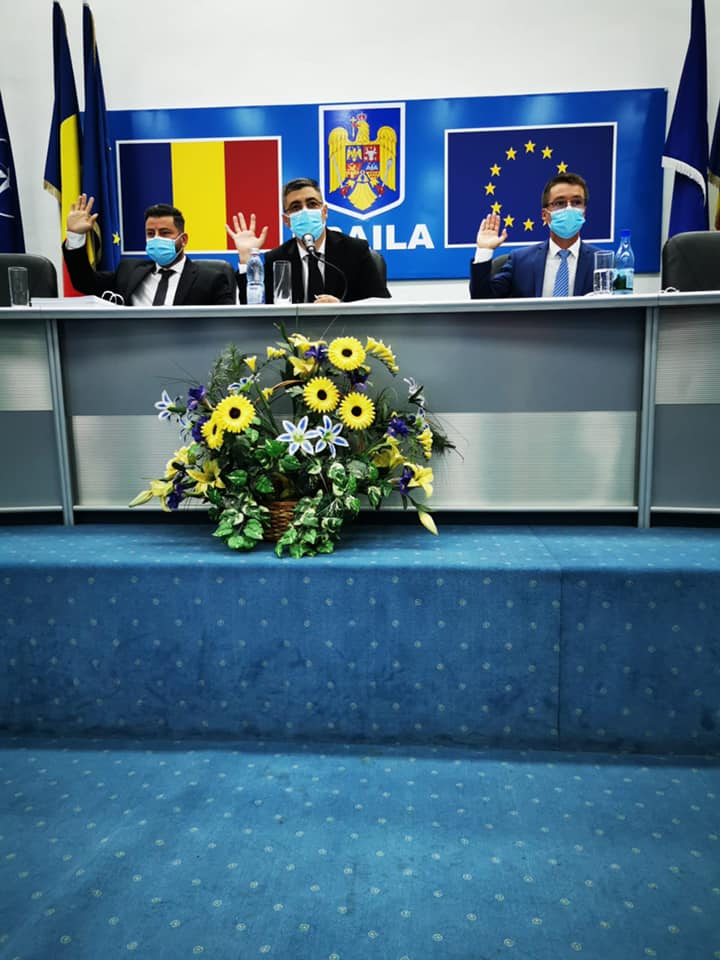 